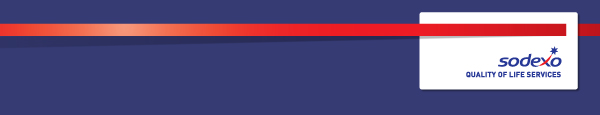 Function:Function:Function:Function:Defence – Technical ServicesDefence – Technical ServicesDefence – Technical ServicesDefence – Technical ServicesDefence – Technical ServicesDefence – Technical ServicesDefence – Technical ServicesDefence – Technical ServicesDefence – Technical ServicesPosition:  Position:  Position:  Position:  Service Delivery ManagerService Delivery ManagerService Delivery ManagerService Delivery ManagerService Delivery ManagerService Delivery ManagerService Delivery ManagerService Delivery ManagerService Delivery ManagerJob holder:Job holder:Job holder:Job holder:Date (in job since):Date (in job since):Date (in job since):Date (in job since):Immediate manager 
(N+1 Job title and name):Immediate manager 
(N+1 Job title and name):Immediate manager 
(N+1 Job title and name):Immediate manager 
(N+1 Job title and name):Technical Services ManagerTechnical Services ManagerTechnical Services ManagerTechnical Services ManagerTechnical Services ManagerTechnical Services ManagerTechnical Services ManagerTechnical Services ManagerTechnical Services ManagerAdditional reporting line to:Additional reporting line to:Additional reporting line to:Additional reporting line to:N/AN/AN/AN/AN/AN/AN/AN/AN/APosition location:Position location:Position location:Position location:Colchester GarrisonColchester GarrisonColchester GarrisonColchester GarrisonColchester GarrisonColchester GarrisonColchester GarrisonColchester GarrisonColchester Garrison1.  Purpose of the Job – State concisely the aim of the job.  1.  Purpose of the Job – State concisely the aim of the job.  1.  Purpose of the Job – State concisely the aim of the job.  1.  Purpose of the Job – State concisely the aim of the job.  1.  Purpose of the Job – State concisely the aim of the job.  1.  Purpose of the Job – State concisely the aim of the job.  1.  Purpose of the Job – State concisely the aim of the job.  1.  Purpose of the Job – State concisely the aim of the job.  1.  Purpose of the Job – State concisely the aim of the job.  1.  Purpose of the Job – State concisely the aim of the job.  1.  Purpose of the Job – State concisely the aim of the job.  1.  Purpose of the Job – State concisely the aim of the job.  1.  Purpose of the Job – State concisely the aim of the job.  Responsible for the efficient delivery of all maintenance tasks and minor new works in line with Sodexo, contractual and legislative requirements, utilising both internal and external resources.Responsible for the efficient delivery of all maintenance tasks and minor new works in line with Sodexo, contractual and legislative requirements, utilising both internal and external resources.Responsible for the efficient delivery of all maintenance tasks and minor new works in line with Sodexo, contractual and legislative requirements, utilising both internal and external resources.Responsible for the efficient delivery of all maintenance tasks and minor new works in line with Sodexo, contractual and legislative requirements, utilising both internal and external resources.Responsible for the efficient delivery of all maintenance tasks and minor new works in line with Sodexo, contractual and legislative requirements, utilising both internal and external resources.Responsible for the efficient delivery of all maintenance tasks and minor new works in line with Sodexo, contractual and legislative requirements, utilising both internal and external resources.Responsible for the efficient delivery of all maintenance tasks and minor new works in line with Sodexo, contractual and legislative requirements, utilising both internal and external resources.Responsible for the efficient delivery of all maintenance tasks and minor new works in line with Sodexo, contractual and legislative requirements, utilising both internal and external resources.Responsible for the efficient delivery of all maintenance tasks and minor new works in line with Sodexo, contractual and legislative requirements, utilising both internal and external resources.Responsible for the efficient delivery of all maintenance tasks and minor new works in line with Sodexo, contractual and legislative requirements, utilising both internal and external resources.Responsible for the efficient delivery of all maintenance tasks and minor new works in line with Sodexo, contractual and legislative requirements, utilising both internal and external resources.Responsible for the efficient delivery of all maintenance tasks and minor new works in line with Sodexo, contractual and legislative requirements, utilising both internal and external resources.Responsible for the efficient delivery of all maintenance tasks and minor new works in line with Sodexo, contractual and legislative requirements, utilising both internal and external resources.2. 	Dimensions – Point out the main figures / indicators to give some insight on the “volumes” managed by the position and/or the activity of the Department.2. 	Dimensions – Point out the main figures / indicators to give some insight on the “volumes” managed by the position and/or the activity of the Department.2. 	Dimensions – Point out the main figures / indicators to give some insight on the “volumes” managed by the position and/or the activity of the Department.2. 	Dimensions – Point out the main figures / indicators to give some insight on the “volumes” managed by the position and/or the activity of the Department.2. 	Dimensions – Point out the main figures / indicators to give some insight on the “volumes” managed by the position and/or the activity of the Department.2. 	Dimensions – Point out the main figures / indicators to give some insight on the “volumes” managed by the position and/or the activity of the Department.2. 	Dimensions – Point out the main figures / indicators to give some insight on the “volumes” managed by the position and/or the activity of the Department.2. 	Dimensions – Point out the main figures / indicators to give some insight on the “volumes” managed by the position and/or the activity of the Department.2. 	Dimensions – Point out the main figures / indicators to give some insight on the “volumes” managed by the position and/or the activity of the Department.2. 	Dimensions – Point out the main figures / indicators to give some insight on the “volumes” managed by the position and/or the activity of the Department.2. 	Dimensions – Point out the main figures / indicators to give some insight on the “volumes” managed by the position and/or the activity of the Department.2. 	Dimensions – Point out the main figures / indicators to give some insight on the “volumes” managed by the position and/or the activity of the Department.2. 	Dimensions – Point out the main figures / indicators to give some insight on the “volumes” managed by the position and/or the activity of the Department.Revenue FY13:€tbc€tbcEBIT growth:EBIT growth:tbcGrowth type:n/aOutsourcing rate:n/aRegion  WorkforcetbctbcRevenue FY13:€tbc€tbcEBIT margin:EBIT margin:tbcGrowth type:n/aOutsourcing rate:n/aRegion  WorkforcetbctbcRevenue FY13:€tbc€tbcNet income growth:Net income growth:tbcGrowth type:n/aOutsourcing growth rate:n/aHR in Region tbctbcRevenue FY13:€tbc€tbcCash conversion:Cash conversion:tbcGrowth type:n/aOutsourcing growth rate:n/aHR in Region tbctbcCharacteristics Characteristics Add pointAdd pointAdd pointAdd pointAdd pointAdd pointAdd pointAdd pointAdd pointAdd pointAdd point3. 	Organisation chart – Indicate schematically the position of the job within the organisation. It is sufficient to indicate one hierarchical level above (including possible functional boss) and, if applicable, one below the position. In the horizontal direction, the other jobs reporting to the same superior should be indicated.4. Context and main issues – Describe the most difficult types of problems the jobholder has to face (internal or external to Sodexo) and/or the regulations, guidelines, practices that are to be adhered to.Ensure the completion of statutory maintenance and reactive tasks within permitted time frames so that punitive deductions are minimizedMitigating any risk that arises from the non-completion of statutory tasksThe timely updating of the Management Information System with work completion dataManaging the coordination of building access with the customerEnsuring that the delivered service is deemed Value For Money in terms of time quality and cost5.  Main assignments – Indicate the main activities / duties to be conducted in the job.To manage the Service Delivery Team ensuring the correct number/skill mix of colleauges and subcontractors to meet demand ensuring the organisation is able to deliver its service obligations at all times in an efficient mannerEstablish, maintain and manage a fit for purpose supply chainProduction of robust business cases to reduce bought in services and increase self deliveryTo undertake inspections to ensure quality standards, both in terms of workmanship and materials, are maintained and ensure that any actions arising are completedEnsure policies and procedures are established and implemented to make certain all tasks are completed within the required contractual timeframesAttending meetings as directed with RMPA, CMT and Garrison to discuss works programming and progressProviding advice and assistance on all works and issues to the Technical Services department and where appropriate RMPA, CMT and GarrisonWork closely with the Helpdesk team to resolve all technical enquiriesSupport the pursuance of construction related latent defects with SRML and RMPA through detailed fault analysis and contribution to robust business cases that clearly highlight the latent defect with a view to removing/minimising Sodexo riskDeveloping, implementing and managing processes, systems, resources and reporting required to meet the performance and service criteria of the contract, whilst ensuring compliance with contractual and Sodexo governanceProvide support in the production of robust business cases for Lifecycle Replacement WorksSupport the cost recovery of Barrack Damages through the timely and accurate completion of worksheets and provide contextual evidence where necessaryProvide monthly KPI reports on performanceSupport the population of the Management Information System to ensure it is fully and correctly populated with all assets, job plans, programming and sequencing of maintenance activitiesDemonstrate ownership and control of specialist suppliers required to complete worksDrive down both subcontractor and supplier costs through effective and robust tenderingEstablish, maintain and further develop a professional and credible working relationships with all stakeholdersClose out all  non-conformances within the agreed timescalesEnsure a compliant and robust stock management processes are in place and adhered to with regards to consignment stores, stock levels and their usesEnsure productivity and efficiency of the workforce is maintained and demonstrableResponsible for ensuring that HR issues are dealt with in line with Sodexo Policies and ProceduresDevelop individuals into an efficient, flexible and coherent team taking into account required competencies and succession planningCarry out Authorised Person duties as requiredParticipate in On Call and escalation processes and activitiesCarry out other reasonable tasks as directed to meet the operational requirements of the businessFoster a positive health and safety culture whilst ensuring compliance with applicable statute and Sodexo policies and processes6.  Accountabilities – Give the 3 to 5 key outputs of the position vis-à-vis the organization; they should focus on end results, not duties or activities.Delivery of all planned and reactive maintenance tasksPeople Management of individuals within Service Delivery TeamManagement of Quality, Health, Safety and EnvironmentalCompliance/adherence to applicable statute and applicable policies and proceduresRecord Keeping7.  Person Specification – Indicate the skills, knowledge and experience that the job holder should require to conduct the role effectivelyRelevant Technical QualificationIOSH Managing Safely or equivalentCompetent Authorised Person in a relevant disciplineFamiliarity with operating JSP 375 Safe Systems of WorkExperience of managing a multi-disciplined teamManagement of supply chain experienceExcellent interpersonal skills with the ability to relate to all levels within the organisation and with customers and clientsAbility to be an effective team player within a management team Flexible with the ability to work under pressureCapable of working on own initiative and without supervisionIT literate with experience of Microsoft Office8.  Competencies – Indicate which of the Sodexo core competencies and any professional competencies that the role requires9.  Management Approval – To be completed by document owner